INDICAÇÃO Nº                                     Assunto: Solicita a execução de Operação Tapa Buraco em toda extensão da Rua Nicolau Labriola, no bairro Cidade Jardim, conforme especifica.Senhor Presidente:CONSIDERANDO que chegaram a este vereador inúmeras reclamações das condições em que se encontra a referida rua;CONSIDERANDO que a presente solicitação procura atender um apelo constante dos moradores e frequentadores do bairro, que se sentem prejudicados com as más condições da referida via pública;INDICO nos termos do Regimento Interno desta Casa de Leis, diretamente ao Sr. Prefeito Municipal, que se digne Sua Excelência determinar ao órgão competente da Administração que providencie a Operação Tapa Buraco em toda extensão da Rua Nicolau Labriola, no bairro Cidade Jardim.SALA DAS SESSÕES, 06 de dezembro de 2017.THOMÁS ANTONIO CAPELETTO DE OLIVEIRAVereador – PSDB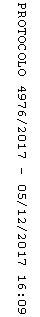 